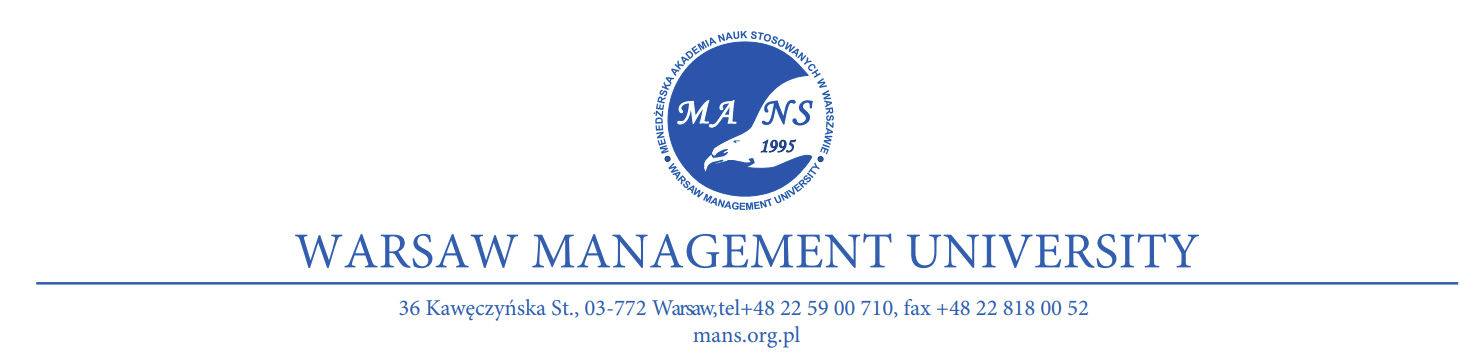 ...............................................				       Warszawa, dnia (Дата) ......................
Imię i Nazwisko (Имя Фамилия)...............................................
Nr albumu (Номер студ. билета)...............................................
Numer paszportu (Номер паспорта)   ...............................................
Rok i semestr studiów 
(Семестр и год обучения)...............................................
E-mail adress (эл.почта)                                                                                    Dziekanat Menedżerskiej Akademii Nauk Stosowanych                                                                                  w Warszawie       Oświadczenie o zmianie danych osobowych      (Заявление об изменении персональных данных)Oświadczam, że zmieniły się dane osobowe znajdujące się w moich aktach (Заявляю об изменении персональных данных в моих документах). Zmiana dotyczy (Изменения касаются): …………………………………………………………Nowe dane (Новые персональные данные): ………………………………………………….....……………………………………………………………………………………………………...……………………………………………………………………………………………………...……………………….
                   Podpis (Подпись)…………………………..
data i podpis pracownika dokonującego 
weryfikacji zgodności danych zawartych 
w oświadczeniu z przedłożonym dokumentem do wglądu
(дата и подпись работника проверяющего соответствие
данных содержащихся в заявлении с документом 
представленным для проверки)